Informationen für die LehrkraftDas Kochen der Gummibärchenmasse sowie die Verkostung sollte in einem Klassenzimmer vorgenommen werden.Jeder Ansatz sollte von zwei Gruppen gekocht werden (2 x 4 Ansätze), um Fehler bei der Durchführung zu kompensieren.Die Schüler sollen nach den Experimenten die Gelegenheit haben, die hergestellten Gummibärchen zu probieren. Aus diesem Grund ist es notwendig, durchweg lebensmitteltaugliche Gefäße und Geräte (Löffel, Rührer etc.) zu verwendenGeräte8 Heizplatten8 lebensmitteltaugliche Gefäße zum Kochen8 Löffel8 RührgeräteSilicon-Formen für Gummibärchenoder flaches Gefäß für StärkebettChemikalien (für 2 x 4 Ansätze)Verwendung von Silicon-FormenDie komfortabelste Art, Gummibärchen herzustellen, erfolgt unter Zuhilfenahme von Silicon-Formen. Diese sind im Handel erhältlich.Herstellung eines StärkebettesSind keine Silicon-Formen vorhanden, kann man ein Stärke-Bett herstellen, das als Negativ-Form für die Gummibärchenmasse dient.Dazu wird eine flache Schale ca. 2 cm hoch mit Speisestärke befüllt.(Fotos: E. Henker)Rezept 1 – mit Agar-AgarRezept 2 – mit GelatineRezept 3 – mit JohannisbrotkernmehlRezept 4 – mit PektinRezept 1 – 4 Unterrichtseinheit Naturstoffe (Basisfach)Kohlenhydrate und Proteine als Verdickungsmittel in LebensmittelnHerstellung von Gummibärchen mit verschiedenen GeliermittelnChemikalienMengenFruchtsaft (z. B. Traubensaft)2 FlaschenCitronensäure1 Zitrone oder 1 kleine FlascheHaushaltszucker400 gAgar-Agar (Apotheke, Reformhaus)20gGelatine (Handel)20 g (1 Päckchen)Johannisbrotkernmehl (Apotheke, Reformhaus20 gPektin (Apotheke, Reformhaus)20 gStärke für Stärkebetten2 kgHerstellung eines Stärkebettesals Form für die Gummibärchen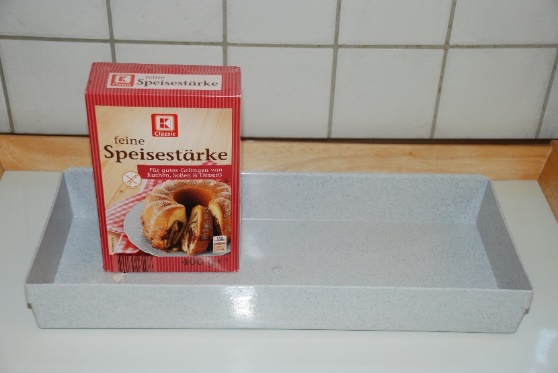 flache Schale und Speisestärke 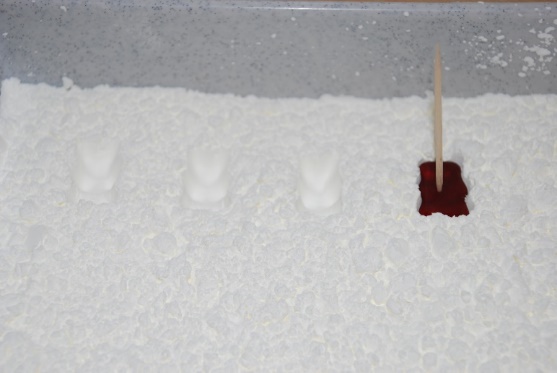 Ein (gekauftes) Gummibärchen auf einen Holzstab (z. B. Zahnstocher) spießen und in die Stärkeschicht drücken, bis Vertiefungen in Form von Gummibärchen entstehen.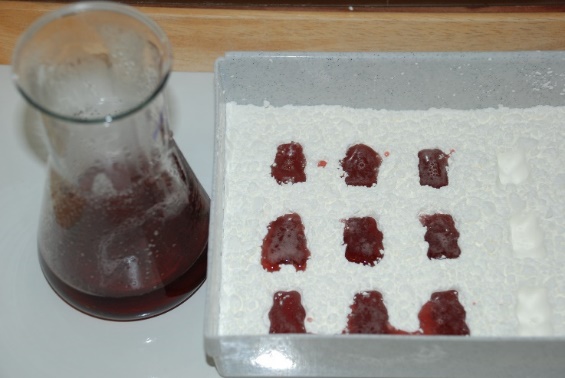 In diese Vertiefungen wird die hergestellte Gummibärchen-Masse geschüttet bzw. getropft.Herstellung von Gummibärchenmit verschiedenen Geliermitteln(Ansatz für je 20 Gummibärchen)100 ml Fruchtsaftin lebensmitteltauglichem Gefäß abmessen und mit 50 g HaushaltszuckerVermischen. 5 EL dieser Flüssigkeitin einem lebensmitteltauglichen Gefäß mit1 knappen TL Agar-Agarverrühren und diese Mischung zum Fruchtsaft geben. Diese Mischung ca. 5 Minuten leicht kochen lassen und regelmäßig umrühren. weiter s. unten.100 ml Fruchtsaftin lebensmitteltauglichem Gefäß abmessen und mit 50 g Haushaltszuckervermischen.½ Pck. Gelatine (gepulvert, ca. 4g) oder 5 Plattenzum Fruchtsaft geben und ca. 10 min quellen lassen,dabei gelegentlich umrührendiese Mischungerwärmen, bis alle Gelatine aufgelöst ist!!Nicht kochen!!100 ml Fruchtsaftin lebensmitteltauglichem Gefäß abmessen und mit50 g Haushaltszuckervermischen2 g Johannisbrotkernmehlin die Fruchtsaft-Zucker-Mischung unter Rühren einstreuen. Diese dann zum Kochen bringen und ca. 10 min. leicht kochen lassen. !!Achtung starke Schaumbildung!!weiter s. unten. 100 ml Fruchtsaftin lebensmitteltauglichem Gefäß abmessen.50 g HaushaltszuckerAlles mischen und anschließend zum Fruchtsaft geben.Danach ca. 10 min. leicht aufkochen und regelmäßig umrühren. weiter s. unten.1 TL PektinAlles mischen und anschließend zum Fruchtsaft geben.Danach ca. 10 min. leicht aufkochen und regelmäßig umrühren. weiter s. unten.½ TL Zitronensäure oder 2 TL ZitronensaftAlles mischen und anschließend zum Fruchtsaft geben.Danach ca. 10 min. leicht aufkochen und regelmäßig umrühren. weiter s. unten.Den hergestellten Gelees noch heiß in die vorbereiteten Gummibärchen-Formen geben und abkühlen lassen. 